FörmågaKunskapskravAnteckning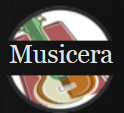 Sång Jag deltar i gemensam sång och följer då rytm och tonhöjd.Melodi Jag spelar melodi-instrument med tajming.Ackord Jag spelar ackord-instrument med tajming.Bas Jag spelar bas-instrument med tajming.Trummor Jag spelar slagverk med tajming.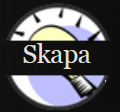 Garageband Jag kan skapa musik med hjälp av digitala verktyg.Egen idé Jag kan skapa musik utifrån egna musikaliska idéer.Röst Jag kan skapa musik med hjälp av röst.Instrument Jag kan skapa musik med hjälp av instrument.Musikaliska mönster Jag utgår från musikaliska mönster när jag skapar musik.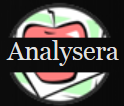 Resonemang Jag kan föra resonemang om mitt eget och andras musicerande.Musikupplevelse Jag kan uttrycka mig om musikupplevelser och hur musik kan påverka människor.Genrer Jag kan urskilja och ge exempel på musikaliska karaktärsdrag från olika genrer och kulturer.Instrumentkunskap Jag kan ge exempel på instrument från olika instrumentgrupper.